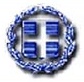 ΕΛΛΗΝΙΚΗ ΔΗΜΟΚΡΑΤΙΑ     ΝΟΜΟΣ ΜΑΓΝΗΣΙΑΣ                                                                Ζαγορά,   05 - 04 - 2019ΔΗΜΟΣ ΖΑΓΟΡΑΣ-ΜΟΥΡΕΣΙΟΥ                                               Αριθμ. Πρωτ.: 3811   ΕΠΙΤΡΟΠΗ ΑΞΙΟΛΟΓΗΣΗΣ-ΒΑΘΜΟΛΟΓΗΣΗΣ ΚΑΙΚΑΤΑΡΤΙΣΗΣ ΠΙΝΑΚΩΝ ΚΑΤΑΤΑΞΗΣ ΥΠΟΨΗΦΙΩΝ Ταχ. Δ/νση     : Ζαγορά  ΠηλίουΤαχ. Κωδ.      : 370 01Πληροφορίες : Γάκη ΣπυριδούλαΤηλέφωνο      : 2426.350.124Fax                : 2426.0.23.560E-mail            : gakisp.dim.z.m@gmail.comΠΡΟΣΚΛΗΣΗ ΣΕ ΔΗΜΟΣΙΑ ΚΛΗΡΩΣΗ ΙΣΟΒΑΘΜΟΥΝΤΩΝ ΥΠΟΨΗΦΙΩΝ ΤΗΣ ΣΟΧ 1/2019 ΕΙΔΙΚΟΤΗΤΑΣ ΥΕ ΕΡΓΑΤΩΝ ΠΡΑΣΙΝΟΥΣτα πλαίσια της ΣΟΧ 1/2019 Ανακοίνωσης του Δήμου μας για πρόσληψη προσωπικού για την κάλυψη εποχικών ή παροδικών αναγκών σε υπηρεσίες ανταποδοτικού χαρακτήρα του Δήμου Ζαγοράς - Μουρεσίου,ΚΑΛΟΥΜΕΤη Δευτέρα 8 Απριλίου 2019 και ώρα 09.00΄ π.μ. στο δημοτικό κατάστημα Ζαγοράς, στην έδρα του Δήμου Ζαγοράς-Μουρεσίου, στη Ζαγορά, τους ενδιαφερόμενους, οι οποίοι έχουν ισοβαθμίσει στον Πίνακα Κατάταξης και Βαθμολογίας υποψηφίων ειδικότητας ΥΕ Εργατών Πρασίνου, εφόσον επιθυμούν να παρευρεθούν, στη δημόσια κλήρωση που πρόκειται να διενεργηθεί μεταξύ των ισοβαθμούντων υποψηφίων της ανωτέρω ειδικότητας, προκειμένου να καθορισθεί η τελική σειρά κατάταξής τους στον οικείο Πίνακα και να καταρτιστεί ο οριστικός Πίνακας Κατάταξης και Βαθμολογίας των υποψηφίων ειδικότητας ΥΕ Εργατών Πρασίνου.Η Πρόεδρος της Επιτροπής        ΤΣΟΓΚΑ ΑΙΚΑΤΕΡΙΝΗ